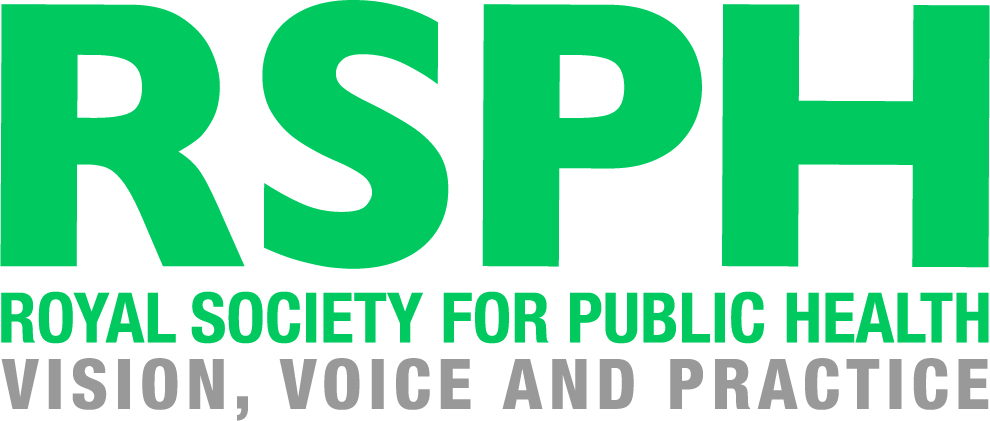 RSPH L2 Award for Young Health ChampionsUnit 1 Principles of Health ImprovementRSPH Level 1 Award in Health ImprovementLearner Assessment Workbook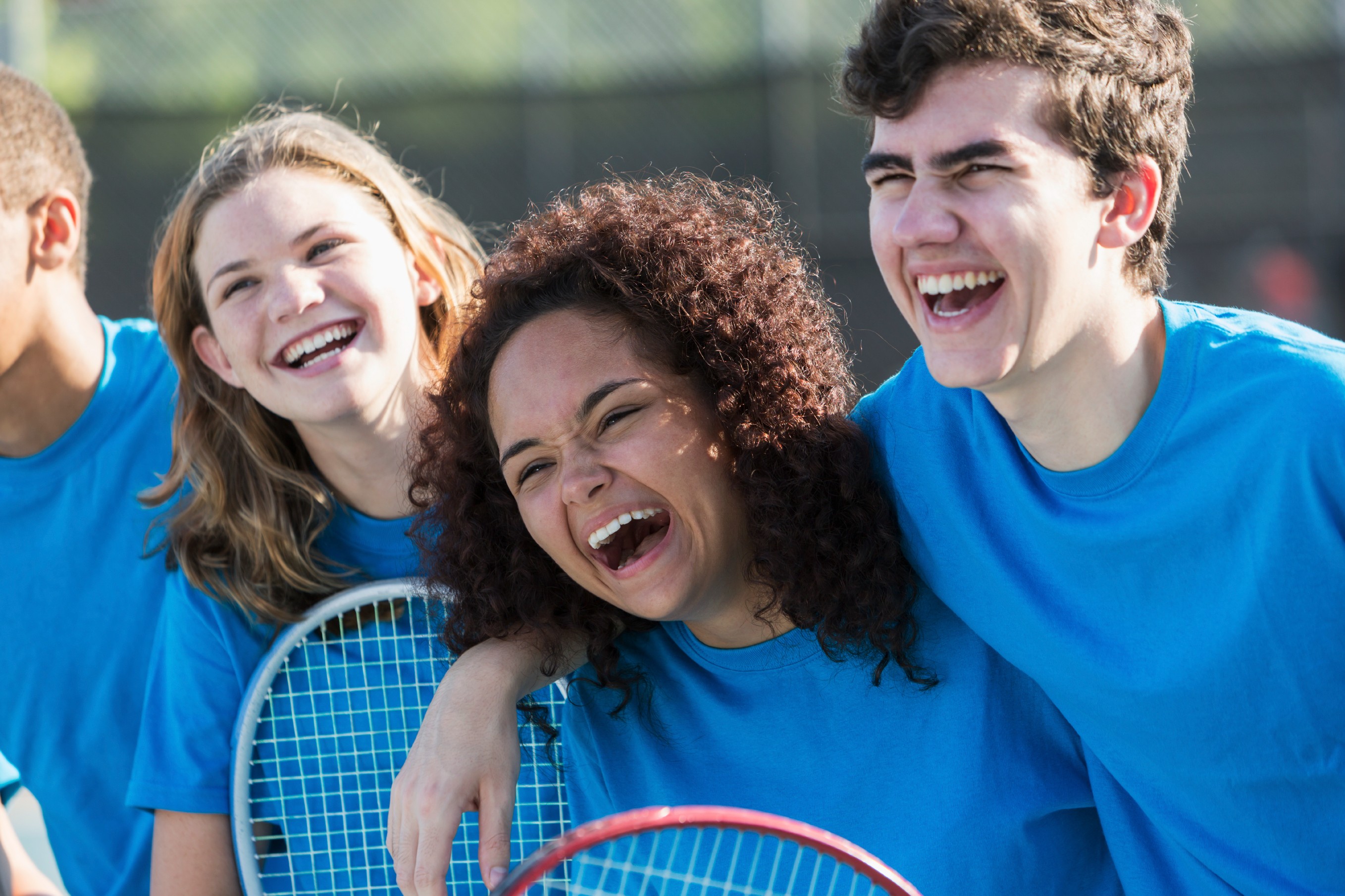 How to use this Learner Workbook RSPH has developed this Learner Workbook to enable learners to provide evidence that the assessment criteria for the RSPH Level 2 Award for Young Health Champions (Unit 1 Principles of Health Improvement) or the RSPH Level 1 Award in Health Improvement have been met. Centres must ensure that the learner signs the declaration on the next page to confirm that they have read and understood the RSPH plagiarism statement. The workbook should be signed where indicated by the Internal Assessor and Internal Verifier to confirm that the learner has met the assessment criteria and learning outcomes within this workbook. Further guidance for tutors and assessors can be obtained from the tutor guide version of this workbook.The Learner Workbook is editable meaning that text can be inputted and saved. Centres should refer to the RSPH External Verification Procedure before submitting assessed learner work for external verification. The RSPH plagiarism statement, tutor guides for the workbook and External Verification Procedures can be obtained from the Centre Area of the RSPH web-site.Unit 1 - Principles of Health ImprovementIn this unit, you will learn about how we define health and wellbeing, the ways in which our health and wellbeing can be affected by both our own decisions and society around us, and how we can all improve our own health.By the end of this unit, you will:Learning Outcome 1: Understand what is meant by health and wellbeingState the WHO definition of healthState what is significant about this definitionIn order to understand how we can improve our own health and well-being, it is important that we know how to define both terms.Task 1Using the bubble provided below, write down as many words and terms as you can think of, which you feel relate to health and well-being. Does anyone in your group have different ideas to you?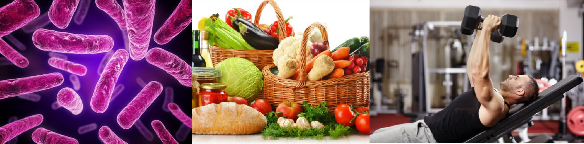 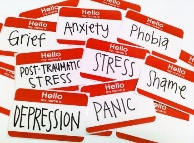 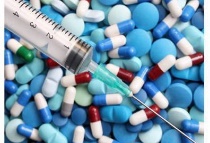 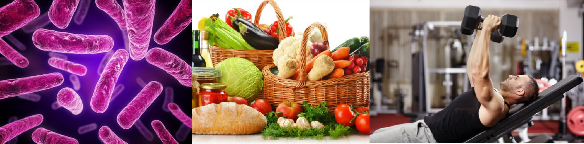 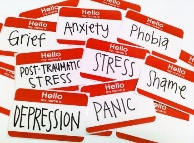 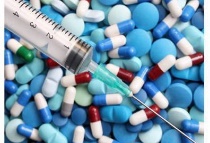 What do you think your answers say about your approach to health and wellbeing?Task 2In small groups, research and consider the cases of the well-known figures below. Do any of these cases change your understanding of health and wellbeing?Zoella and her ‘digital detoxes’Demi Lovato and her struggles with addictionMichael Carrick and the impact of the 2009 Champions League FinalPrince Harry and the loss of his mum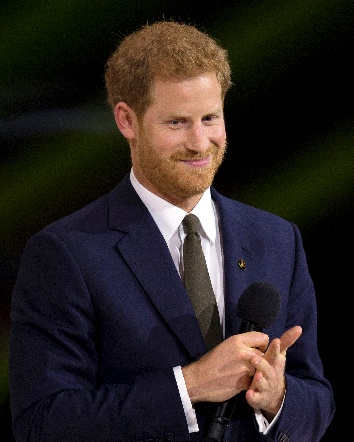 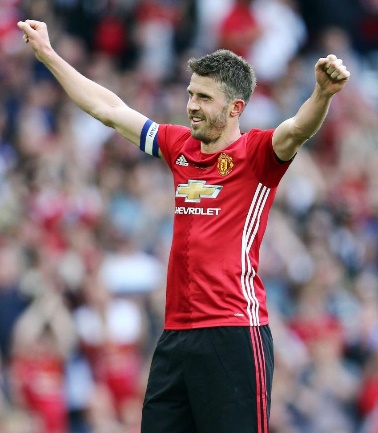 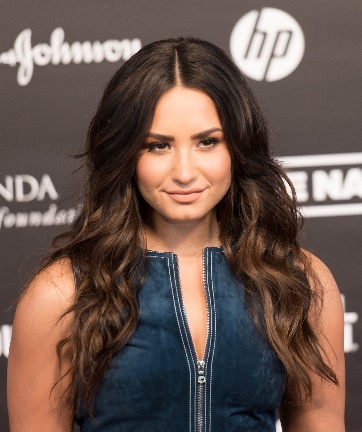 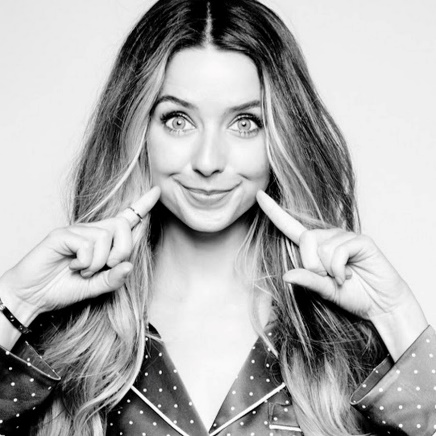 In order to understand how we can improve our own health and well-being, it is important that we know how to define both terms.Task 3 As you have learned from Task 2, it is not always easy to define health and wellbeing. We all have many different types of health and they can often be at very different and fast-changing levels at any one time.  As Young Health Champions, you will work with the definition of health put forward by the World Health Organisation (WHO).Learning Outcome 2: Understand factors that have led to the improvement of public healthIdentify three public health advances that have resulted in large scale improvements in public healthExplain how these advances have had an impact on the public’s healthOver the last century, our public health has been protected and improved by a number of developments across both medicine and society.Task 4 Below are a number of different advances which each had a large scale impact on public health.The discovery of antibiotics in 1928 https://www.healio.com/endocrinology/news/print/endocrine-today/%7B15afd2a1-2084-4ca6-a4e6-7185f5c4cfb0%7D/penicillin-an-accidental-discovery-changed-the-course-of-medicineThe introduction of the NHS cervical screening programme in 1988https://www.gov.uk/government/publications/health-matters-making-cervical-screening-more-accessible/health-matters-making-cervical-screening-more-accessible--2The introduction of the smoking ban in pubs in 2007https://www.bbc.co.uk/news/health-40444460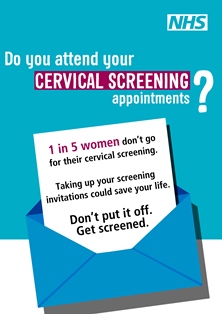 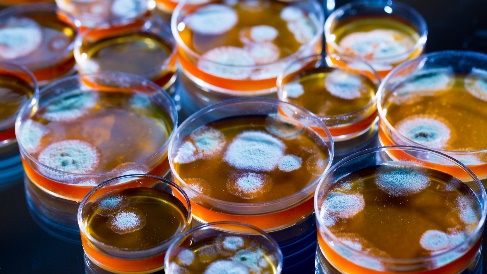 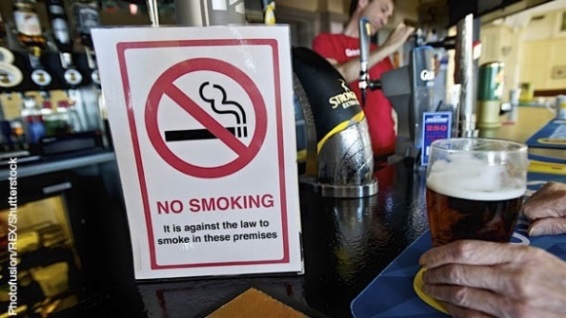 Using the case studies above, or choosing some of your own, complete the table below to show how they have positively impacted upon the public’s health. Other topics could include the provision of clean drinking water, better housing or the creation of the NHS.Learning Outcome 3: Understand how lifestyle may have a negative effect on health3.1 Identify three long term health conditions that are linked to lifestyle behavioursWhilst the public health advances have been key factors in the improvement of our health and wellbeing over the years, the way in which we choose to behave is just as important.Task 5 In a group, research and discuss lifestyle choices which can have a negative impact upon health. Then, using your research, what are THREE long-term conditions that could develop if such lifestyle choices are sustained over a period of time? Write these down using the table below.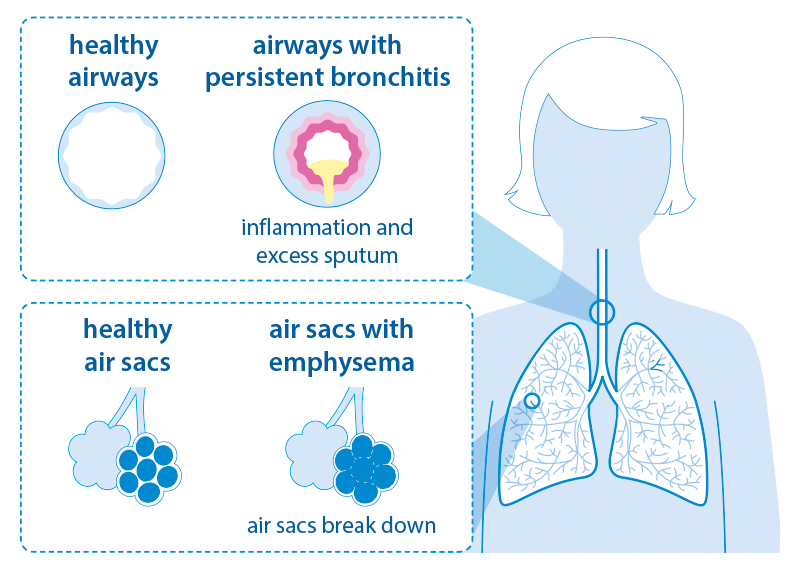 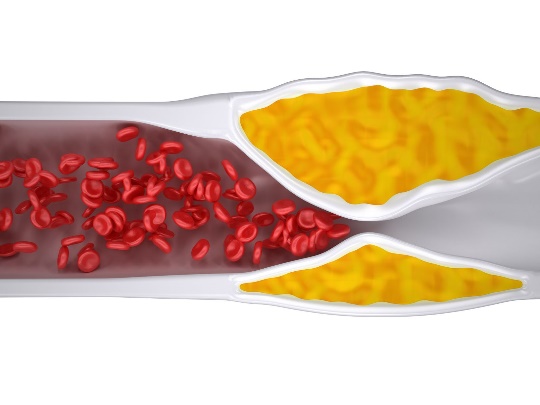 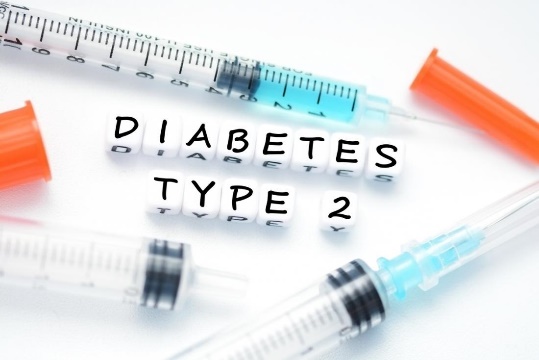 3.2 List three reasons why people make unhealthy lifestyle choicesTask 6  Read the case study below or use one given to you by your tutor.	Leigh is 16 and taking her GCSEs this year. She generally finds school a bit of a struggle but is desperate to get the grades she needs to continue her plan to be a midwife.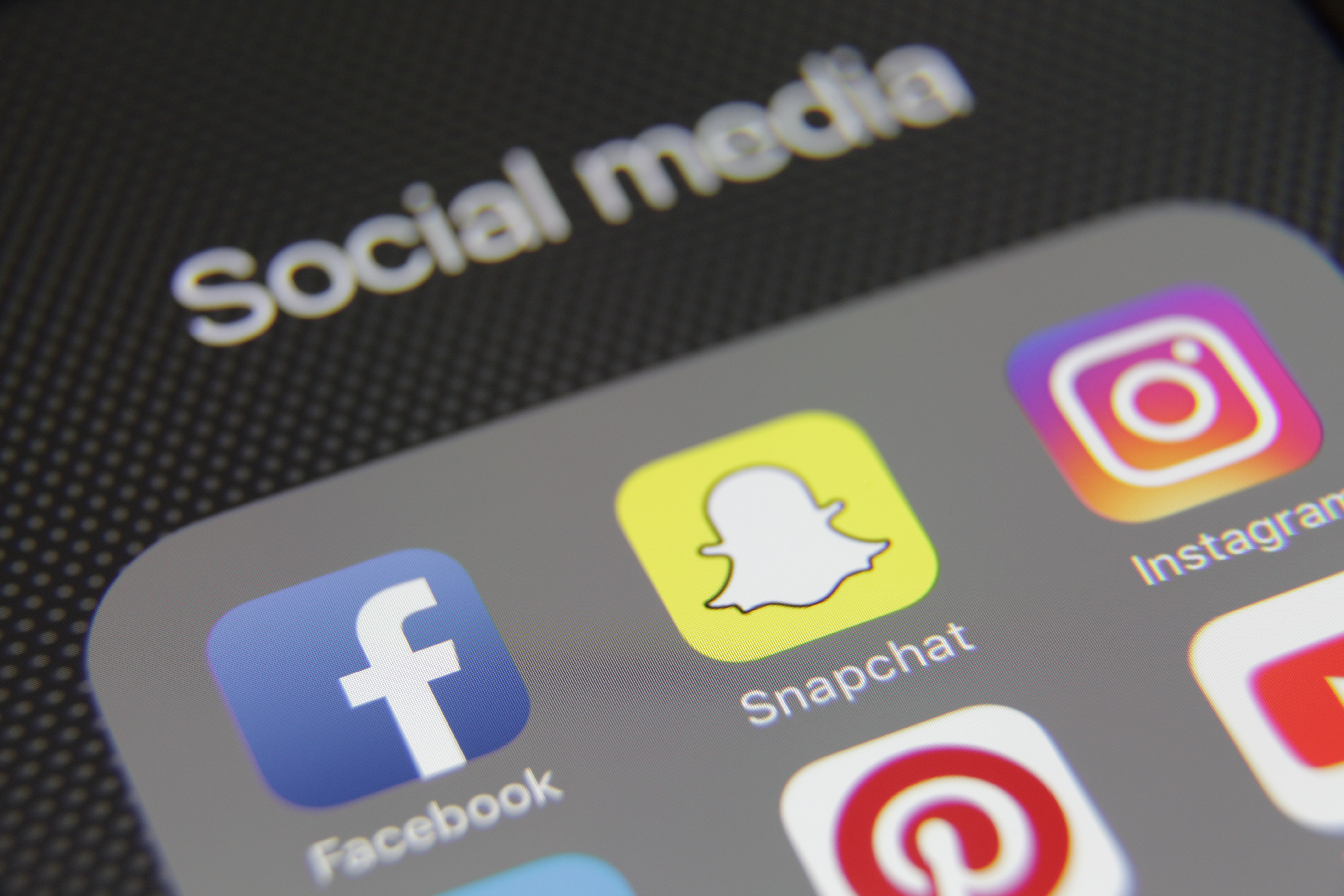 Leigh spends three or four hours a day on social media, mainly to see what her friends are doing and to follow celebrities she looks up to.Her Leavers’ Prom is only a few months away and she has been feeling negatively about her body and comparing herself against photos of her friends on social media. She has recently found herself making excuses to miss mealtimes at home.Discuss the issues which may be affecting the individual's health hinted at by the case study.Discuss the causes or factors that are encouraging the individual to act the way they are doing.In the table below THREE reasons why people make unhealthy lifestyle choices.Learning Outcome 4: Understand how lifestyle may have a positive effect on health4.1 Identify three behaviours that have a positive effect on health4.2 State how these behaviours have a positive impact on the individual As well as having a negative impact upon our health and well-being, our individual behaviour can also have a positive impact.Task 7 In a group, research and write down THREE lifestyle choices that can have a positive impact upon health. Then, using your research, what are THREE long-term benefits that could develop if such lifestyle choices are sustained over a period of time? Write these down using the table below.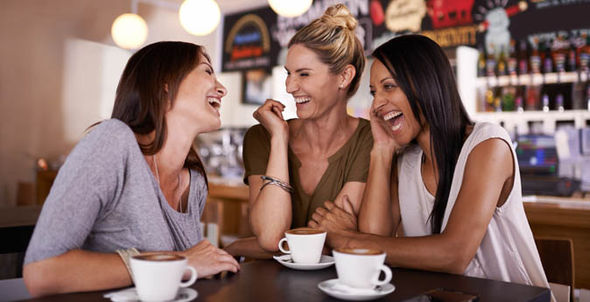 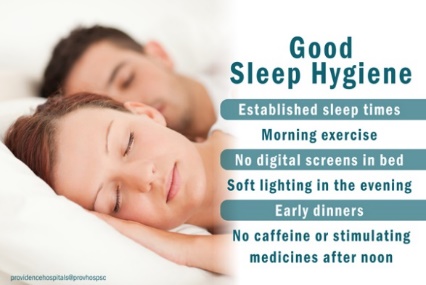 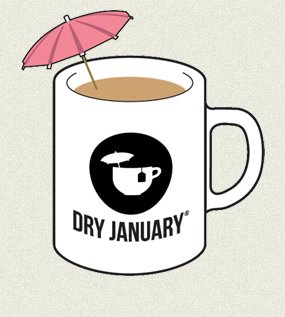 4.3 List three reasons why people make healthy lifestyle choicesTask 8 Look at the case study below or another one provided by your tutorAdam is 18 and works an apprentice for Wigan Borough Council. He used to regularly play football when he was at school but has struggled to keep playing since his friends all went in different directions after leaving school.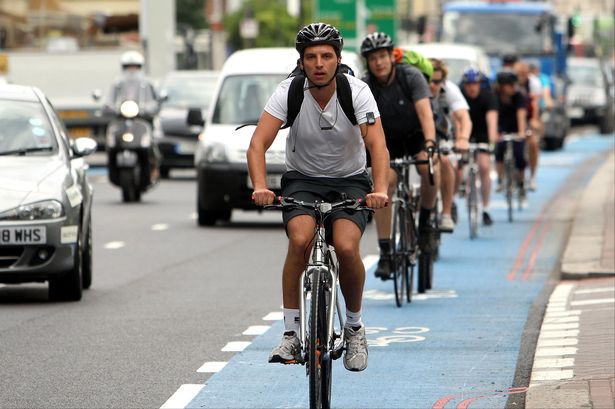 After noticing that he was little out of breath walking up the stairs at work, he decided to buy a bike after a suggestion from his work colleague. They both live quite close to each other, so have started cycling into work together in a morning.Adam has noticed that his ride in is much harder work if he doesn’t have a proper breakfast.Discuss the issues hinted at by the case study which may be affecting the individual's health.Discuss the causes or factors that are encouraging the individual to act the way they do.Write in the table below THREE reasons why the individual has made lifestyle choices that are healthy and will benefit their health.Learning Outcome 5: Know how to improve your own health 5.1 Determine own attitude to healthTask 9 Your tutor will provide you with a health and wellbeing survey. Complete this survey (it should take about ten minutes) in order to further explore your own attitude to health. Once the survey has been completed, discuss your answers with your peers and tutor. Are there any other words you would now health and wellbeing, compared to when you started the course?Has completing this unit and taking the health and wellbeing survey revealed anything to you about your own attitude to health? This could be something that you regularly do that you hadn’t realised was good for your health, or something that you would like to change to improve your wellbeing.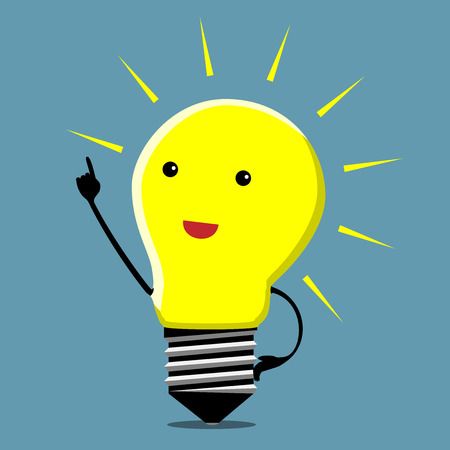 5.2 Identify a lifestyle change that can improve your health5.3 Describe how you could achieve this lifestyle change5.4 Identify the benefits of this change5.5 Identify who or what can help you to achieve your aim.Task 10 Reflecting on what you have learned in this module, use the grid below to suggest one change you could make to your own lifestyle, which you feel would be of benefit to your health and wellbeing.Internal Verifier declarationLearner Name	Learner Registration No.Learner Declaration: I confirm that I have read and understood the RSPH Plagiarism statement and that all of the accompanying work is my own.Learner Signature	DateInternal Assessor CommentsPlease use this space to comment on whether the submitted workbook has met the assessment criteriaInternal Assessor Signature	Date1Understand what is meant by health and wellbeing, by being able to1.1 State the WHO definition of health1.2 State what is significant about this definition2Understand factors that have led to the improvement of public health, by being able to:2.1 Understand three public health advances that have resulted in large scale improvements in public health2.2 Explain how each of these advances has had an impact on the public's health3Understand how lifestyle may have a negative effect on health, by being able to:3.1 Identify three long term health conditions that are linked to lifestyle behaviours3.2 List three reasons why people make unhealthy lifestyles choices4Understand how lifestyle may have a positive effect on health, by being able to:4.1 Identify three behaviours that have a positive effect on health4.2 State how these behaviours have a positive effect on the individual4.3 List three reasons why people make healthy lifestyle choices5Know how to improve your own health, by being able to:5.1 Determine your own attitude to health5.2 Identify a lifestyle change that can improve your health5.3 Describe how you could achieve this lifestyle change5.4 Identify the benefits of this change5.5 Identify who or what can help you with this changeAssessment Decision and FeedbackAssessment Decision and FeedbackAssessment Decision and FeedbackAssessment Decision and FeedbackInternal AssessorInternal AssessorInternal AssessorInternal AssessorAssessment Criterion 1.1Assessment Criterion 1.1MetNot metAssessment Criterion 1.2Assessment Criterion 1.2MetNot metComments / feedbackComments / feedbackComments / feedbackComments / feedbackLearning Outcome AchievedLearning Outcome AchievedYESNONameSignatureDateDateHealth Advance	How has it improved the public’s health?1.2.3.Assessment Decision and FeedbackAssessment Decision and FeedbackAssessment Decision and FeedbackAssessment Decision and FeedbackInternal AssessorInternal AssessorInternal AssessorInternal AssessorAssessment Criterion 2.1Assessment Criterion 2.1MetNot metAssessment Criterion 2.2Assessment Criterion 2.2MetNot metComments / feedbackComments / feedbackComments / feedbackComments / feedbackLearning Outcome AchievedLearning Outcome AchievedYESNONameSignatureDateDateLifestyle ChoiceLong-term ConditionExample – SmokingLung cancer1.2.3.Assessment Decision and FeedbackAssessment Decision and FeedbackAssessment Decision and FeedbackAssessment Decision and FeedbackInternal AssessorInternal AssessorInternal AssessorInternal AssessorAssessment Criterion 1Assessment Criterion 1MetNot metAssessment Criterion 2Assessment Criterion 2MetNot metComments / feedbackComments / feedbackComments / feedbackComments / feedbackLearning Outcome AchievedLearning Outcome AchievedYESNONameSignatureDateDateLifestyle ChoiceLong-term BenefitExample – regular exerciseEasier to maintain a healthy weight1.2.3.Assessment Decision and FeedbackAssessment Decision and FeedbackAssessment Decision and FeedbackAssessment Decision and FeedbackInternal AssessorInternal AssessorInternal AssessorInternal AssessorAssessment Criterion 4.1Assessment Criterion 4.1MetNot metAssessment Criterion 4.2Assessment Criterion 4.2MetNot metAssessment Criterion 4.3Assessment Criterion 4.3MetNot metComments / feedbackComments / feedbackComments / feedbackComments / feedbackLearning Outcome AchievedLearning Outcome AchievedYESNONameSignatureDateDateAssessment Decision and FeedbackAssessment Decision and FeedbackAssessment Decision and FeedbackAssessment Decision and FeedbackInternal AssessorInternal AssessorInternal AssessorInternal AssessorAssessment Criterion 5.1Assessment Criterion 5.1MetNot metAssessment Criterion 5.2Assessment Criterion 5.2MetNot metAssessment Criterion 5.3Assessment Criterion 5.3MetNot metAssessment Criterion 5.4Assessment Criterion 5.4MetNot metAssessment Criterion 5.5Assessment Criterion 5.5MetNot metComments / feedbackComments / feedbackComments / feedbackComments / feedbackLearning Outcome AchievedLearning Outcome AchievedYESNONameSignatureDateDate